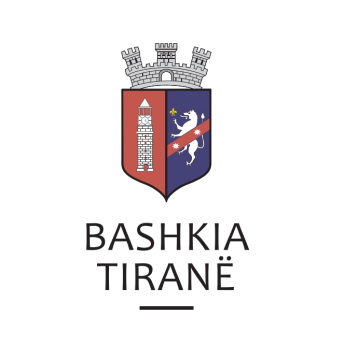      R  E  P U  B  L  I  K  A    E   S  H  Q  I  P  Ë  R  I  S  Ë
  BASHKIA TIRANË
DREJTORIA E PËRGJITHSHME PËR MARRËDHËNIET ME PUBLIKUN DHE JASHTË
DREJTORIA E KOMUNIKIMIT ME QYTETARËTLënda: Kërkesë për publikim lidhur me shpalljen për Ekzekutim Vullnetar.Pranë Bashkisë së Tiranës ka ardhur kërkesa për shpallje nga Zyra Përmbarimore E.G BAILIFF SERVICE, Përmbaruesi Gjyqësore Private ENUAR V MERKO, në lidhje me shpalljen e lajmërimit për ekzekutim vullnetar për debitorët z. Arjan Xhevat Gjonaj dhe znj. Engjellushe Gjonaj.Lajmërim për ekzekutim vullnetar:Kreditor:           Tirana Bank sh.a.Debitor:             Arjan Xhevat Gjonaj, Engjellushe GjonajObjekti:             Kthim shumeDrejtoria e Komunikimit me Qytetarët ka bërë të mundur afishimin e shpalljes për Zyrën Përmbarimore E.G BAILIFF SERVICE, Përmbaruesin Gjyqësor Privat ENUAR V MERKO, në tabelën e shpalljeve të Sektorit të Informimit dhe Shërbimeve për Qytetarët pranë Bashkisë së Tiranës.     R  E  P U  B  L  I  K  A    E   S  H  Q  I  P  Ë  R  I  S  Ë
  BASHKIA TIRANË
DREJTORIA E PËRGJITHSHME PËR MARRËDHËNIET ME PUBLIKUN DHE JASHTË
DREJTORIA E KOMUNIKIMIT ME QYTETARËTLënda: Kërkesë për publikim lidhur me shpalljen e ankandit publik.Pranë Bashkisë Tiranë ka ardhur kërkesa për shpallje nga SHËRBIMI PËRMBARIMOR “ASTREA”, në lidhje me shpalljen e ankandit shitjen e sendeve të luajtshme për debitorin shoqëria “Erilda Trans” sh.p.k.Ju sqarojmë se të dhënat janë si më poshtë:Automjet  me targë TR2431T, lloji Autoveturë nr. shasie WDC1631131A253009Modeli Mercedes Benz ML 270 CDI 163, ngjyra gri si dhe automjet me targë TR 9186SLloji Gjysëm Rimorkio, modeli SCHMITZ - S01, ngjyra gri.Adresa:                     TiranëÇmimi fillestar: 	169,120 Lekë dhe 268,000 LekëDrejtoria e Komunikimit me Qytetarët ka bërë të mundur afishimin e shpalljes për SHËRBIMIN PËRMBARIMOR “ASTREA”, në tabelën e shpalljeve të Sektorit të Informimit dhe Shërbimeve për Qytetarët pranë Bashkisë Tiranë.     R  E  P U  B  L  I  K  A    E   S  H  Q  I  P  Ë  R  I  S  Ë
  BASHKIA TIRANË
DREJTORIA E PËRGJITHSHME PËR MARRËDHËNIET ME PUBLIKUN DHE JASHTË
DREJTORIA E KOMUNIKIMIT ME QYTETARËTLënda: Kërkesë për publikim lidhur me shpalljen për Ekzekutim Vullnetar.Pranë Bashkisë së Tiranës ka ardhur kërkesa për shpallje nga Shoqëria Përmbarimore “STRATI BAILIFF’S SERVICES” sh.p.k., në lidhje me njoftimin për kryerjen e ekzekutimit vullnetar, për kthimin e shumës debitorit z. Armand Breçani.Lajmërim për ekzekutim vullnetar:Kreditor:           TELECOM  ALBANIA sh.a.Debitor:             Armand Breçani.Objekti:             Kthim shumeDrejtoria e Komunikimit me Qyetarët ka bërë të mundur afishimin e shpalljes për Shoqërinë Përmbarimore “STRATI BAILIFF’S SERVICE” sh.p.k, në tabelën e shpalljeve të Sektorit të Informimit dhe Shërbimeve për Qytetarët pranë Bashkisë së Tiranës.     R  E  P U  B  L  I  K  A    E   S  H  Q  I  P  Ë  R  I  S  Ë
  BASHKIA TIRANË
DREJTORIA E PËRGJITHSHME PËR MARRËDHËNIET ME PUBLIKUN DHE JASHTË
DREJTORIA E KOMUNIKIMIT ME QYTETARËTLënda: Kërkesë për publikim lidhur me shpalljen e ankandit publik.Pranë Bashkisë Tiranë ka ardhur kërkesa për shpallje nga Shërbimi Përmbarimor Ergys Sinani, në lidhje me ankandin për pasurinë e paluajtshme për debitorin shoqëria “MERIDIANA TRAVEL TOUR” si dhe debitorëve solidarë z. Andi Alimehmeti dhe znj. Doriana Lako.Ju sqarojmë se të dhënat e pronës janë si më poshtë:1. Apartament, pasuria nr. 5/117+1-5, vol. 12, faqe 106, ZK 8350, me sip. 86.5 m2Adresa:		Rruga “Hamid Shijaku”, TiranëÇmimi fillestar: 	72,262.83 (shtatëdhjetë e dy milion e dyqind e gjashtëdhjetë e dy mijë pikë tetëdhjetë e tre.) LekëDrejtoria e Komunikimit me Qyetarët ka bërë të mundur afishimin e shpalljes për Shërbimin Përmbarimor Ergys Sinani, në tabelën e shpalljeve të Sektorit të Informimit dhe Shërbimeve për Qytetarët pranë Bashkisë Tiranë.